ОБЩИНСКИ СЪВЕТ КАЙНАРДЖА, ОБЛАСТ СИЛИСТРА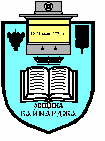 7550 с. Кайнарджа, ул. „Димитър Дончев” № 2e-mail:obs_kaynardja@abv.bg					До ……………………………….					Гр. /с……………………………					обл.Силистра                           ПОКАНАНа основание чл.23, ал. 4, т.1 от ЗМСМА във връзка с чл. 16, ал.1, т.1  от Правилника за организацията и дейността на Общински съвет Кайнарджа С В И К В А МОбщинските съветници на редовно заседание, което ще се проведена 28.02.2020 г./петък /  от 11 часав заседателната зала на община Кайнарджанаходяща се на ул.”Димитър Дончев „ № 2при следнияДНЕВЕН  РЕД:Отмяна на Наредба за определяне размера на местните данъци на територията на община Кайнарджа и приемане на нова.Внася: Кмета на общинатаПредоставяне на свободни общински пасища и мери за ползване за стопанската 2020-2021 година, приемане на списъците на имотите за общо и индивидуално ползване, годишния план за паша и определяне на правила за ползването общинските пасища и мери.Внася: Кмета на общинатаСключване на предварителен договор за продажба на земя-общинска собственост в с.Полк.Чолаково, във връзка с чл.15, ал.3 от Закона за устройство на територията.Внася: Кмета на общинатаСключване на предварителен договор за продажба на земя- общинска собственост в с.Краново, във връзка с чл.15, ал.3 от Закона за устройство на територията.Внася: Кмета на общинатаПриемане на доклад за изпълнение на „Общинския план на община Кайнарджа за подкрепа на интеграционните политики” за 2019 година.Внася: Кмета на общинатаПриемане на актуализирано разпределение на направените вътрешни промени по бюджета на община Кайнарджа за четвърто тримесечие на 2019 година.Внася: Кмета на общинатаИзказвания и питания.Питане от Дафинка Георгиева Станева;Докладна записка от инж.Шефкет Менсеид Юсеин Председател на ЧН при НЧ”Стефан Караджа-1943”-СредищеПредседател на ОбС: Ивайло ПетковНа основание чл.49, ал.1, т.2 от ЗМСМА на 28.02.2020 год./петък/ от 10,00 часа в заседателната зала на общината ще заседават:Постоянната комисия по Бюджет, икономика, евроинтеграция, екология и нормативни актове:Йордан Милков Йорданов – ПредседателКостадин Стефанов РусевДаринка Йорданова ШарбановаМилена Стоянова ПерчемлиеваАйхан Февзи АлиНа основание чл.49, ал.1, т.2 от ЗМСМА на 28.02.2020 год./петък/ от 10,00 часа в заседателната зала на общината ще заседават:Постоянната комисия по Общинска собственост, Устройство на територията, законност и обществен ред, молби и жалби:Милена Стоянова Перчемлиева – ПредседателСунай Невзатов ИсмаиловМехмед Ахмедов ЕфраимовДобромир Добрев КовачевДаринка Йорданова ШарбановаВ съответствие с чл.36, т.1 от ЗМСМА Ви каня да присъствате на заседанието на Общинския съвет.